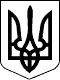 57 СЕСІЯ ЩАСЛИВЦЕВСЬКОЇ СІЛЬСЬКОЇ РАДИ7 СКЛИКАННЯРІШЕННЯ 26.01.2018  р.                                      № 919с. ЩасливцевеПро збільшення матеріальної винагороди директору КП "Комунсервіс"Розглянувши клопотання директора КП "Комунсервіс" Коновалова О.Б. щодо збільшення розміру матеріальної винагороди (оплати праці) в зв’язку зі зміною розмиру мінімальної заробітної плати та встановлення її розмиру з 01.01.2018 р. на рівні 3740 гривень, враховуючи що умови праці керівника комунального підприємства пов’язані з високим навантаженням, та з метою забезпечення рівня оплати праці керівника комунального підприємства Щасливцевської сільської ради на достойному рівні, керуючись ст. 26 Закону України "Про місцеве самоврядування в Україні", сесія Щасливцевської сільської ради ВИРІШІЛА:1. Встановити розмір оплати праці керівника Комунального підприємства "Комунсервіс" Щасливцевської сільської ради у розмирі 12000 (дванадцяти тисяч) гривень на місяць.2. Встановити що це рішення застосовується з 01.02.2018 року.3. Доручити сільському голові Щасливцевської сільської ради Плохушко В.О. внести відповідні зміни до діючого контракту з керівником Комунального підприємства "Комунсервіс" Щасливцевської сільської (Коноваловим О.Б.).4. Контроль за виконанням цього рішення покласти на постійну комісію Щасливцевської сільської ради з питань бюджету та управління комунальною власністю.Сільський голова                                                          В.О. Плохушко